2022 TROUT STOCKING PROGRAMSponsored by the Windham County Natural Resources Conservation District 28 Vernon Street, Suite 332, Brattleboro, VT  05301802-689-3024Email: windhamcountynrcd@gmail.com        www.windhamcountynrcd.orgHere are the basics:There are two options for ordering fish:6-8” fish must be order in quantities of 25 and are to be picked up at the Brattleboro Agway on Wednesday, May 18 between 1 to 1:30pm.10-12” fish have a minimum order of 50 fish and will be delivered to your pond, mostly on pick-up date, but it may vary. Coordination is required with the District.Orders due by Monday, May 9th Please see Details for 2022 Trout Stocking Program for important informationNew this year – Online Orders and Payment Options – visit www.windhamcountynrcd.org – we are still happy to accept mail orders and check payments as well. ***************************************ORDER FORM****************************************	     Species		Lots		Price		# Lots				Total price6-8"           Rainbow trout		25 fish/lot	$75 per lot	________			__________6-8"           Brook trout		25 fish/lot	$75 per lot	________			__________10-12"       Rainbow trout				$260/lot of 50	________ 			__________10-12"       Brook trout			              $260/lot of 50	________ 			__________Floating fish food (20 lb bag)			$40/bag		________			__________Floating fish food (40 lb bag)			$60/bag		________			__________TOTAL ENCLOSED 										__________NAME:ADDRESS:EMAIL (REQUIRED):							PHONEMAKE CHECK PAYABLE TO: Windham County NRCD  SEND TO: 28 Vernon Street, Suite 332
Brattleboro, VT  05301Details for 2022 Trout Stocking ProgramWe are pleased to be able to offer this service again this year.Information for People New to Stocking Ponds (and good information for the rest of us too)Is your pond ready for Fish?Before stocking, check your pond for suitability for trout. Water depth should be at least 8 feet. (This can be measured with a weighted rope.) Your pond’s water should be clear (clear enough, for example, to see a white 10” diameter object at a depth of 6 feet or more.) And the bottom temperature in the summer shouldn’t exceed 68 degrees F. Rainbows can tolerate warmer water than brook trout.Which Trout Should I Order?While both Brook and Rainbow trout are great fish, for first-time stockers, Rainbow trout are recommended.  Brook trout are more sensitive and need a cold, clear, deep pond that runs year-round. Rainbow trout are more temperature hardy and can deal with slightly murkier water than Brook trout. Ordering Fish for Delivery to Your PondYou must order a minimum of 50 of the 10-12” fish to qualify for pond deliver.Deliveries can be made in Windham County. If you are outside of Windham County, please talk to us to discuss.For deliveries, we need a detailed map showing directions to your property and pond.  Our suppliers do not live in Windham County. We will need route numbers, names of roads and estimated mileage from major intersections. Remember to flag the pond if you have more than one pond on your property. Please include a cell phone number (if possible) on your order form. Trout not delivered cannot be returned to the trout farm facility.Picking Up Your Fish at the Agway LocationPick-up is on Wednesday, May 18 between 1-1:30pm at the Brattleboro Agway near Exit 3.Trout will be forfeited if they are not picked up during the allotted time frame. Trout once bagged cannot be returned to the fish tank.Fish can last up to two hours in the bag, so plan to bring the fish directly to the pond. Don’t plan to do any errands after picking up the fish.Please make a copy of your order form so you know what you have ordered.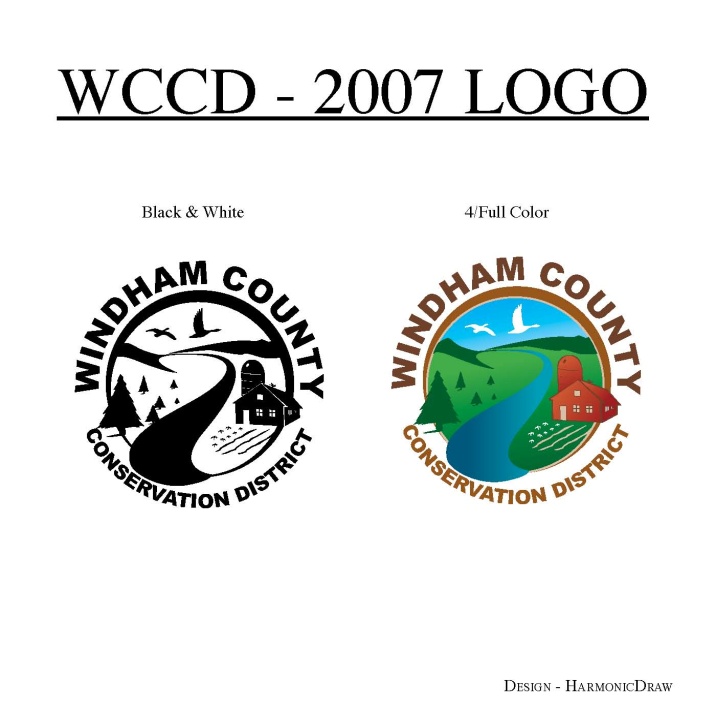 Windham County Natural Resources Conservation District802) 254-5323 Ext.104www.windhamcountynrcd.org since 1946